خرط القرية النموذجيةمنزل غرفتين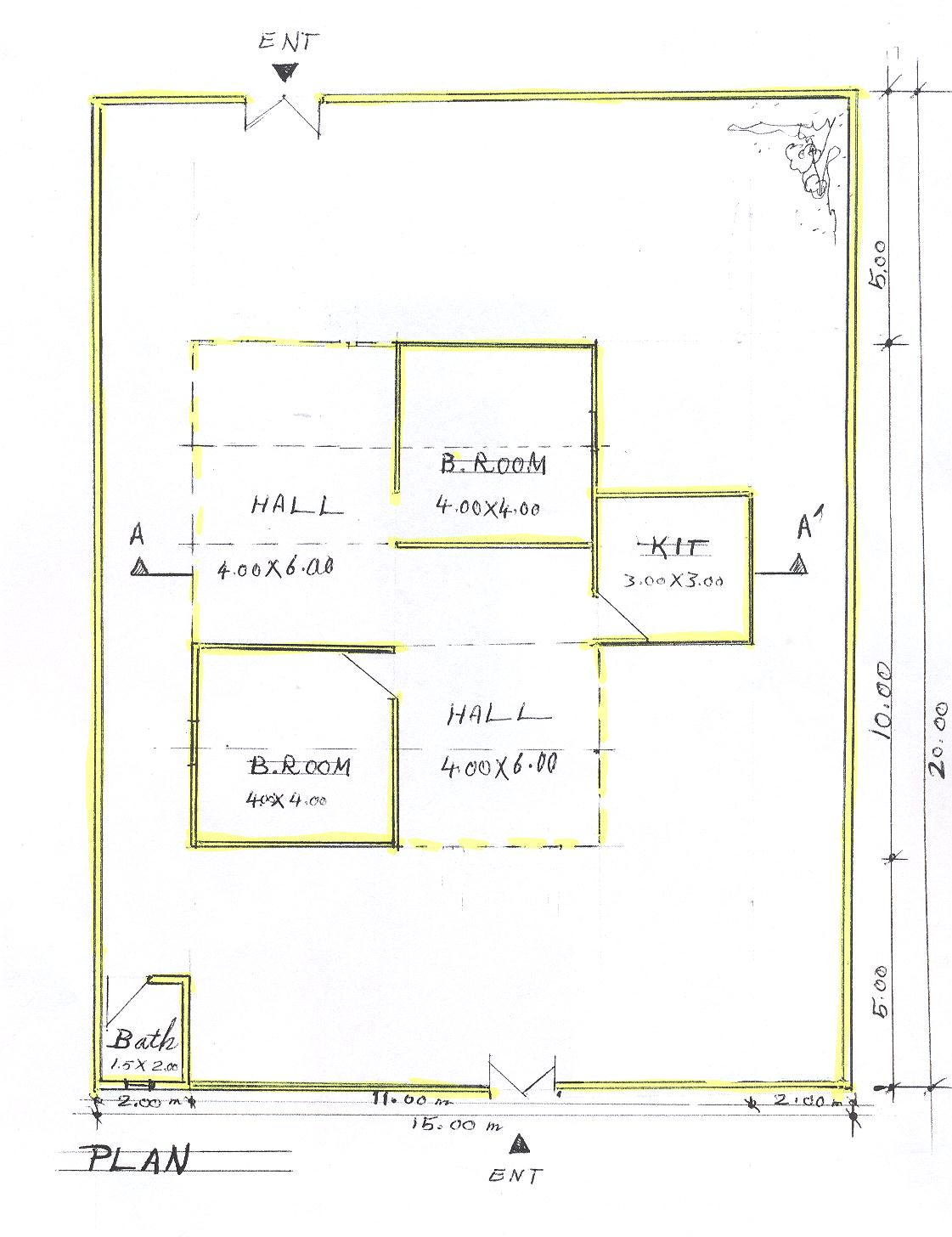 منزل غرفتين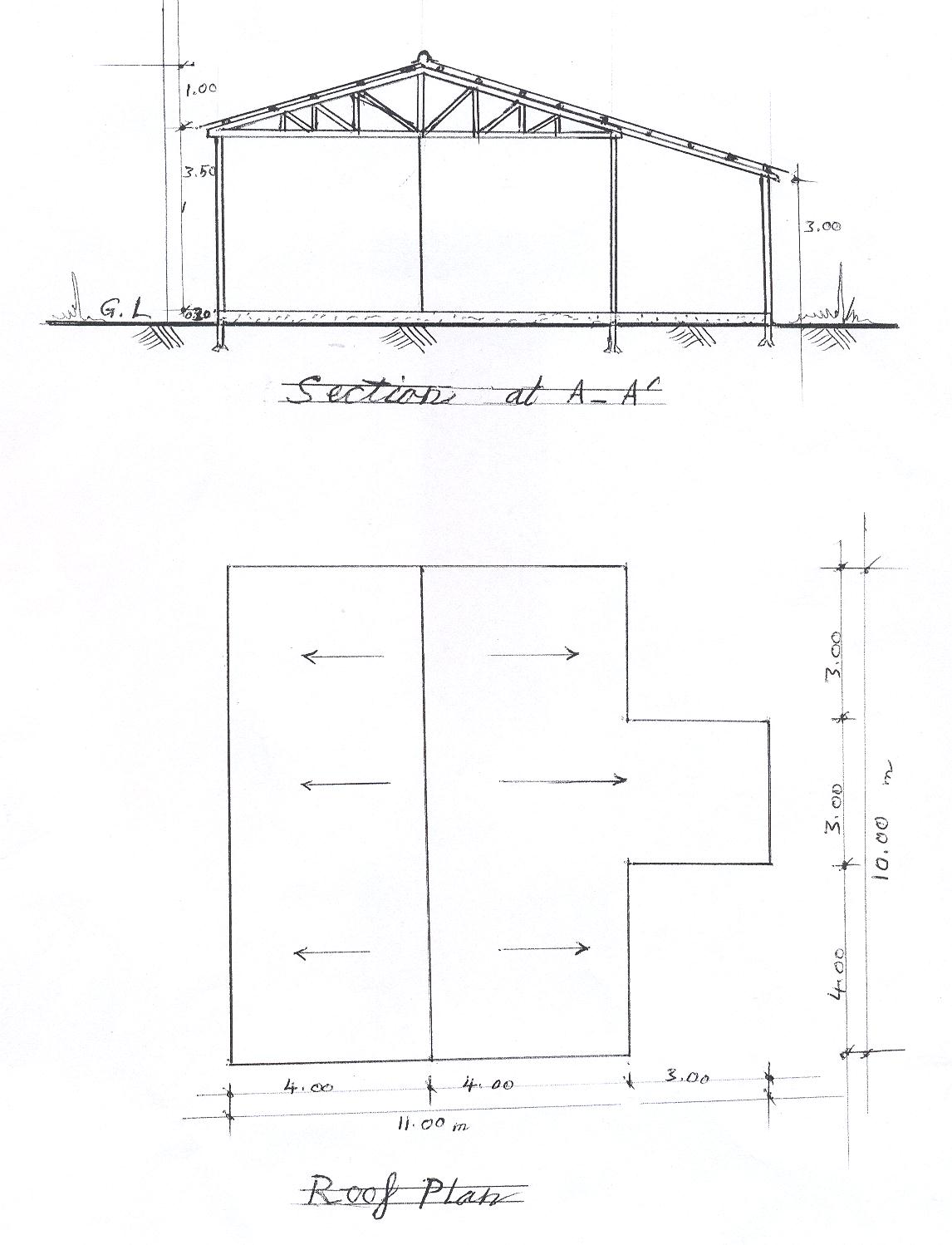 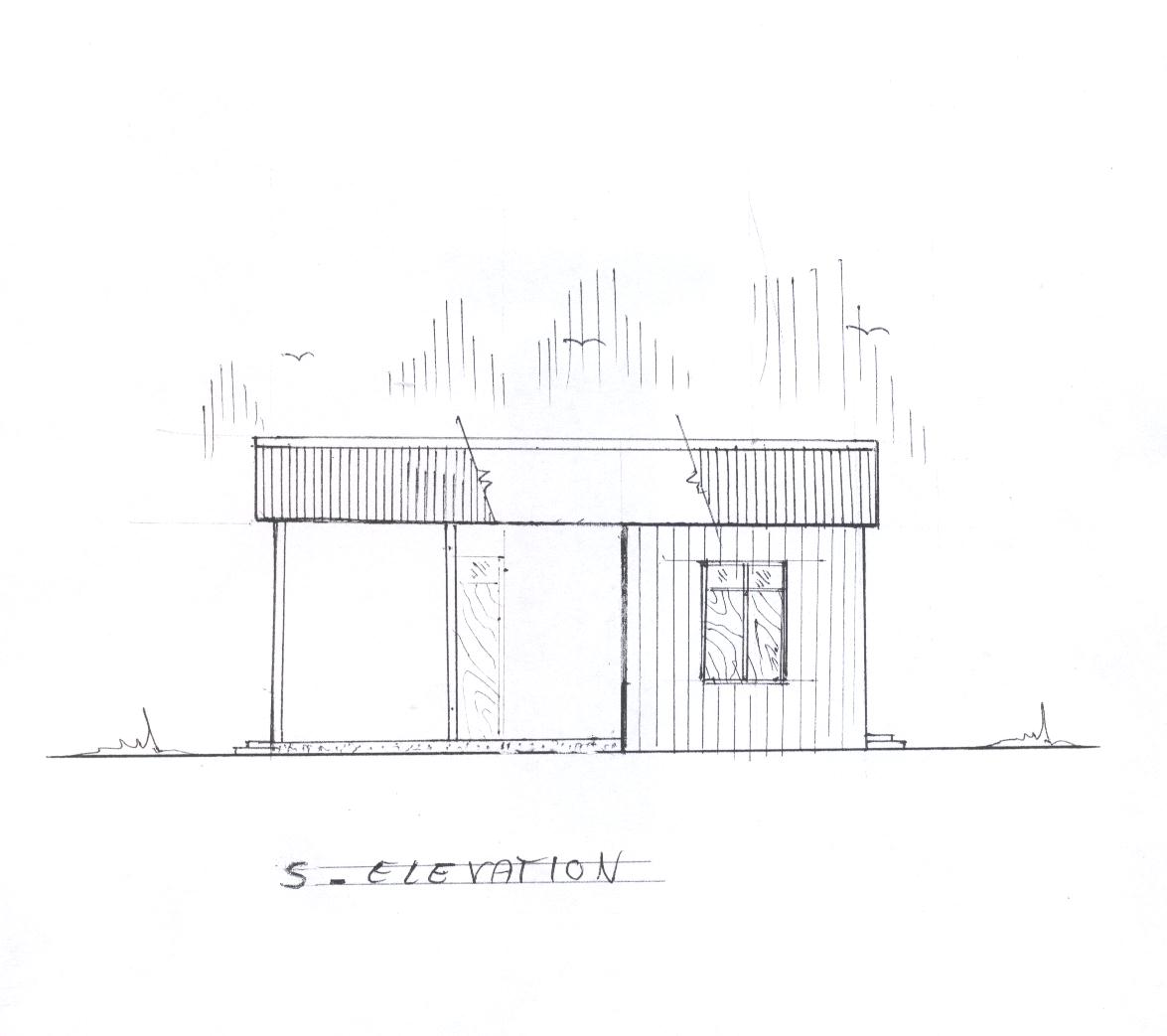 منزل غرفتينمنزل غرفة 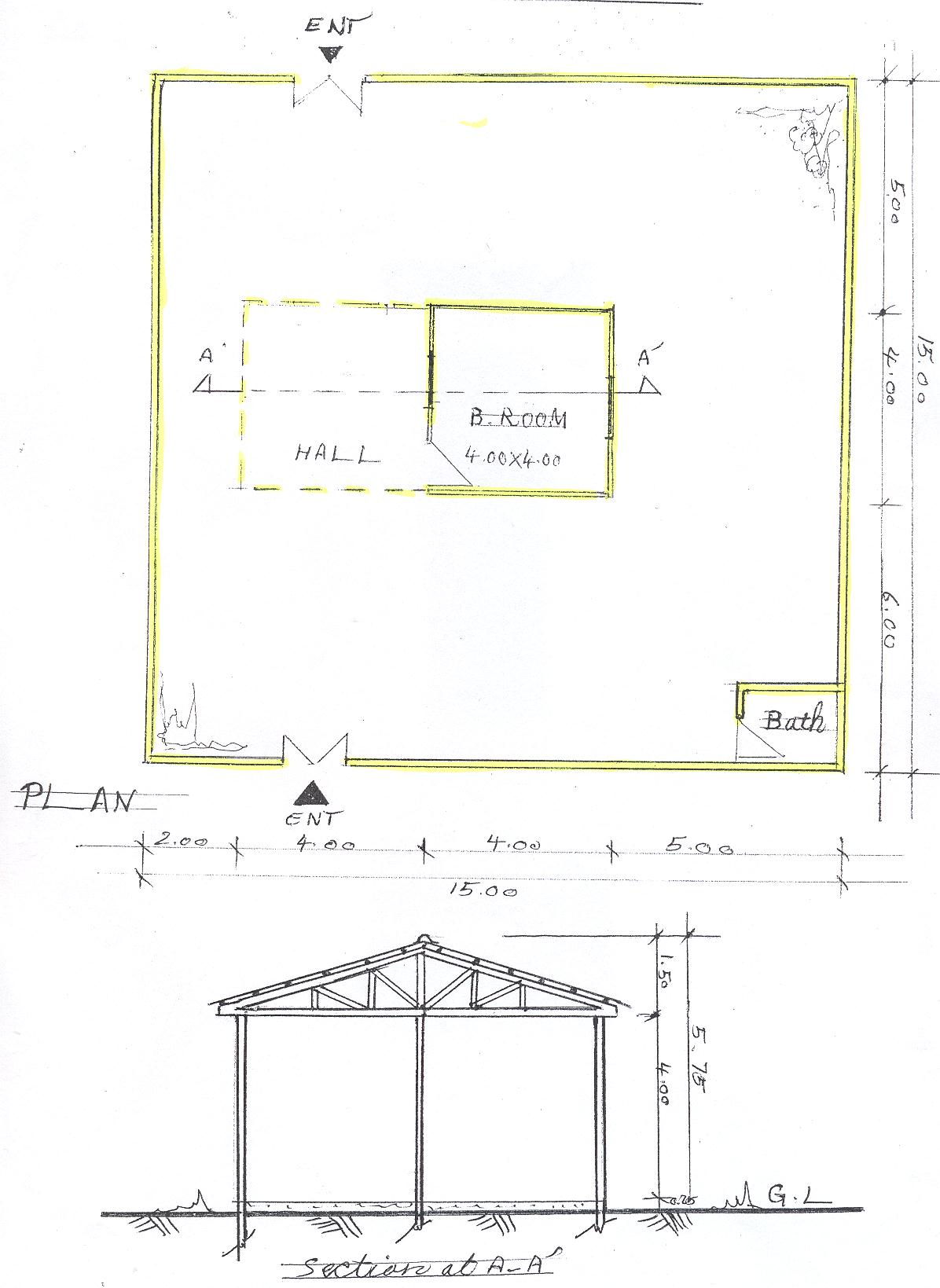 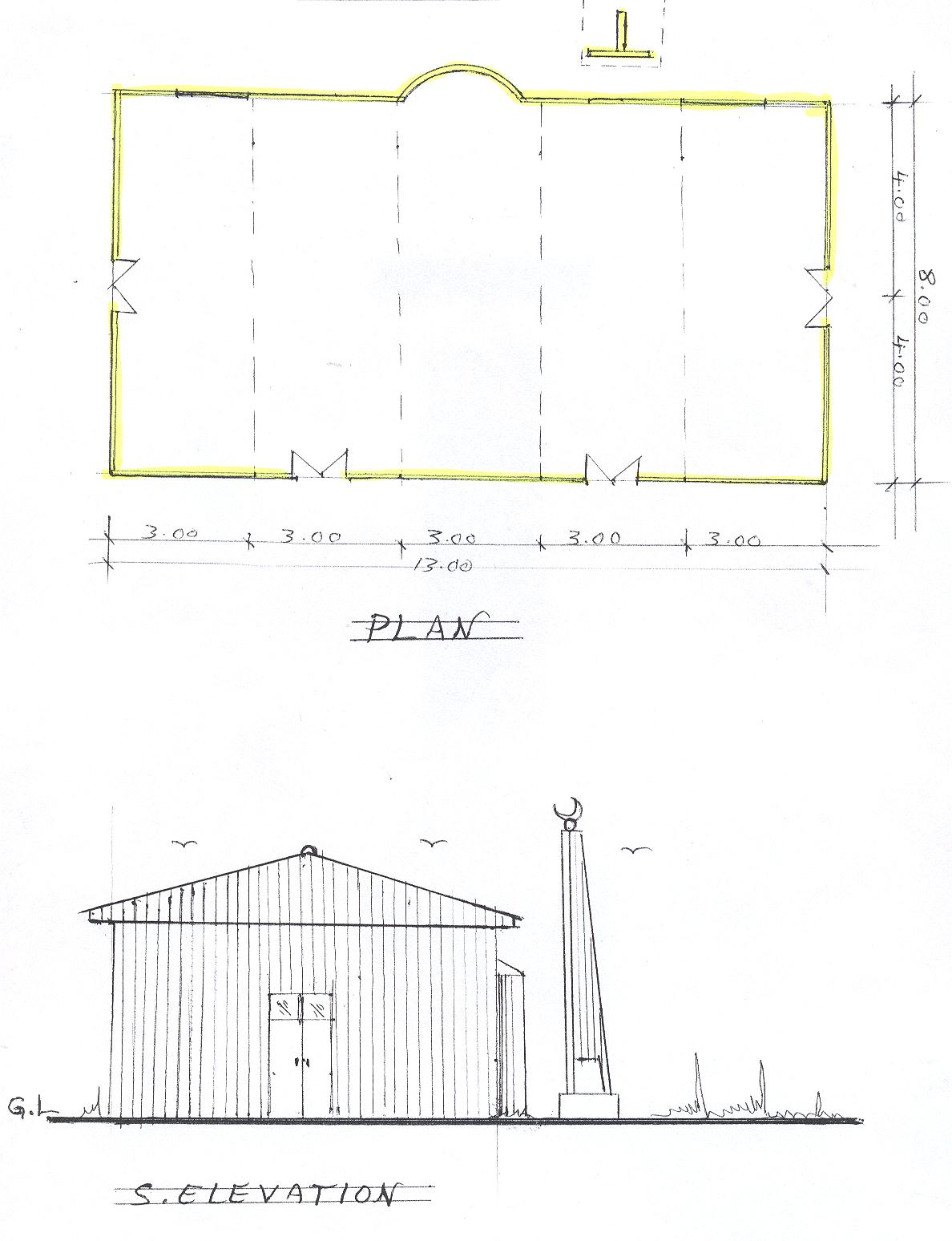 مسجد قرية أوسيف النموذجية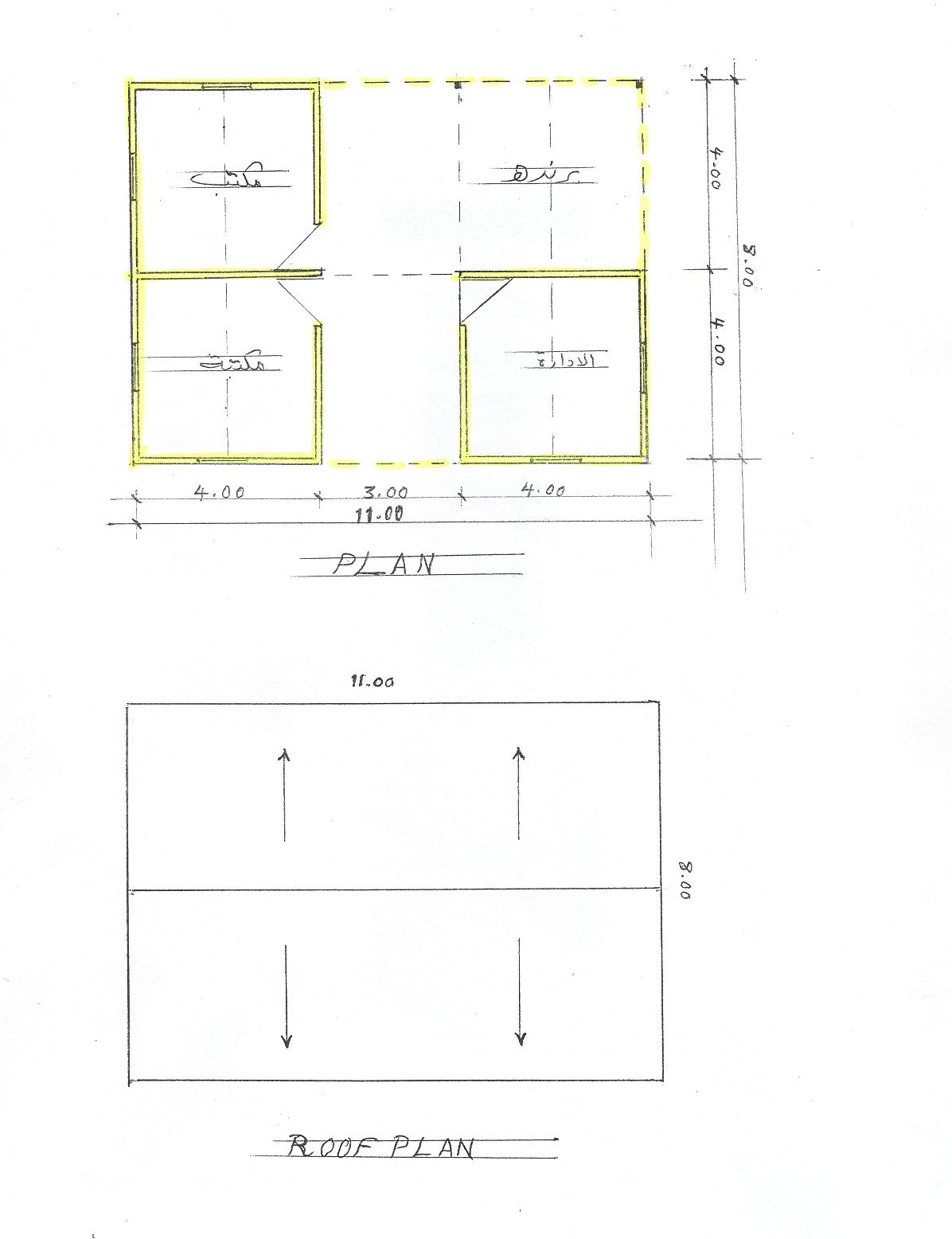 مركز أوسيف الثقافي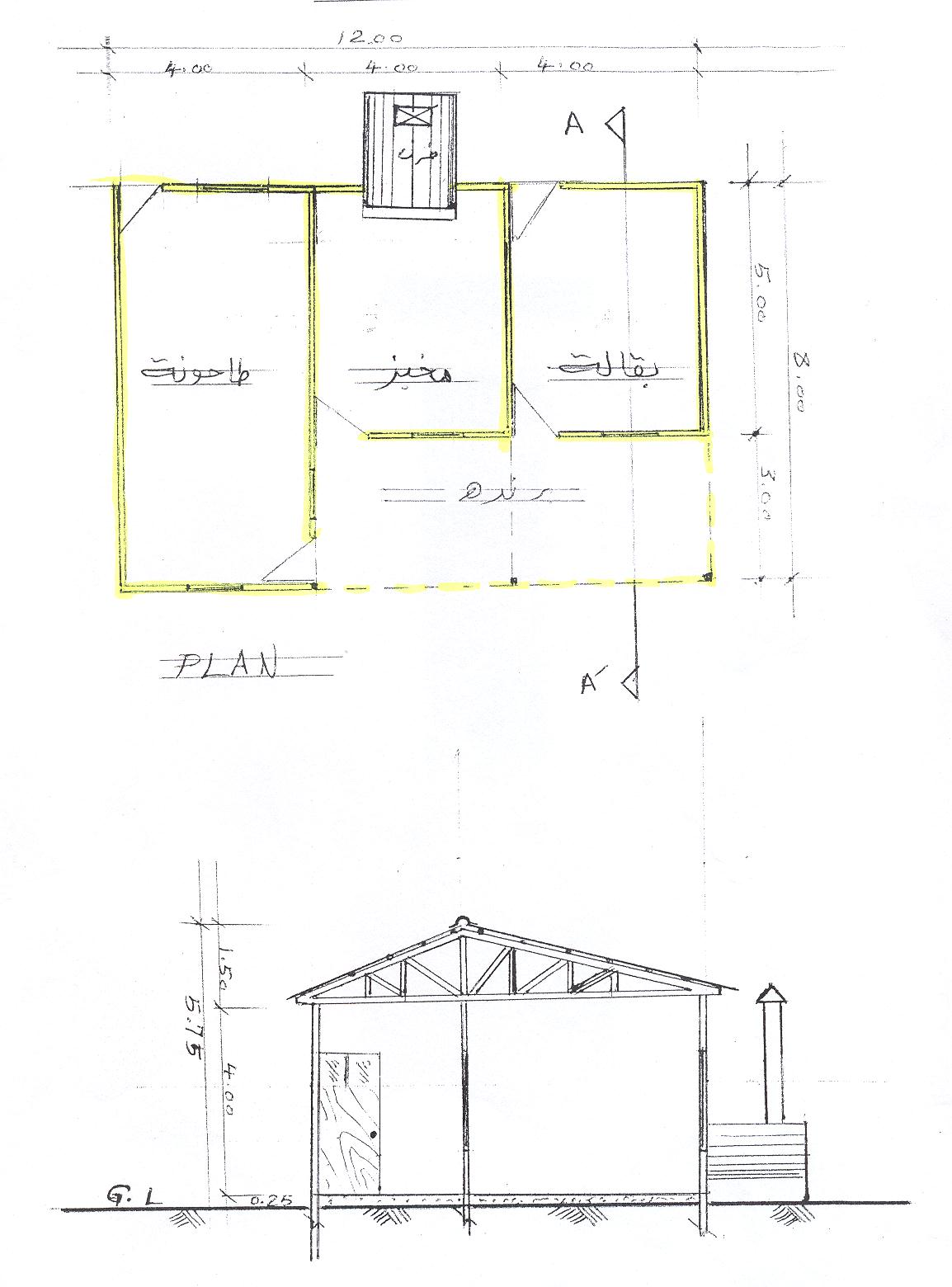 	مركز أوسيف التجاري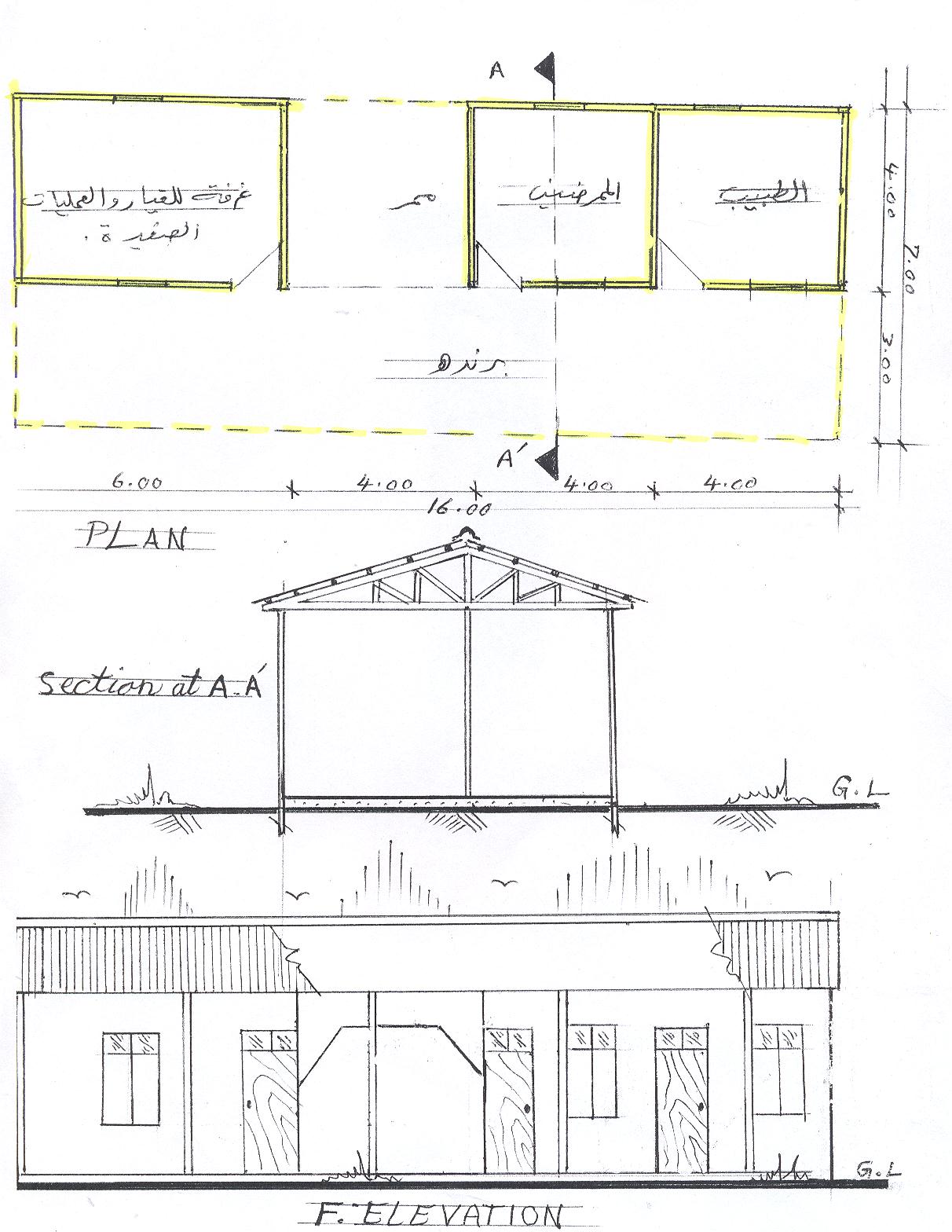 	مركز أوسيف الصحي